Бюджетное профессиональное образовательное учреждение Омской области «Седельниковский агропромышленный техникум»Инструкционно-технологическая карта Разборка-сборка и регулировка колесных тормозных механизмов автомобиля ЗИЛ-130    УП.01.02.  Устройство, техническое обслуживание и ремонт автомобилейпо профессии СПО 23.01.03  Автомеханик  Составил: Баранов Владимир Ильич                                                                                                             мастер производственного обученияСедельниково, Омской области, 2017Министерство образования Омской области БПОУ                                              «Седельниковский агропромышленный техникум»План занятия П/ОГруппа   11           Профессия     Автомеханик             Мастер   Баранов В.И.УП.01.02. Устройство, техническое обслуживание и ремонт автомобилей.Тема: Разборка и сборка автомобиля с целью изучения устройства автомобиля.     Тема занятия: Разборочно-сборочные работы с изучением деталей тормозной системы.                 Тип занятия: Формирования и совершенствования трудовых умений и навыков.Вид занятия: Комбинированное.Время: 6 часов.Цель занятия:Обучение практическим приемам разборочно-сборочных работ с изучением деталей тормозной системы.Задачи занятия:Обучающие:Формирование и усвоение приемов  проведения разборочно-сборочных работ  тормозной системы. Формирование у студентов профессиональных навыков при выполнении разборочно-сборочных работ тормозной системы.  Развивающие: Формирование у студентов умения оценивать свой уровень знаний и стремление его повышать, осуществлять поиск информации, необходимой для эффективного выполнения профессиональных задач;Развитие навыков самостоятельной работы, внимания, координации движений, умения осуществлять текущий и итоговый контроль, оценку и коррекцию собственной деятельности, нести ответственность за результаты своей работы.Воспитательные: Воспитание у студентов аккуратности, трудолюбия, бережного отношения к  оборудованию и инструментам, работать в коллективе и команде.                     Понимание сущности и социальной значимости своей будущей профессии, пробуждение эмоционального интереса к выполнению работ.           Дидактические задачи:           Закрепить полученные знания, приемы, умения и навыки по выполнению    разборочно-сборочных работ с изучением деталей тормозной системы.                                 В ходе занятия у студентов формируются Профессиональные компетенции:ПК 1.3. Разбирать, собирать узлы и агрегаты автомобиля и устранять неисправности.Общие компетенции:ОК 1. Понимать сущность и социальную значимость будущей профессии, проявлять к ней устойчивый интерес.
ОК 3. Анализировать рабочую ситуацию, осуществлять текущий и итоговый контроль, оценку и коррекцию собственной деятельности, нести ответственность за результаты своей работы.ОК 4. Осуществлять поиск информации, необходимой для эффективного выполнения профессиональных задач.ОК 5. Использовать информационно-коммуникационные технологии в профессиональной деятельности.ОК 6. Работать в команде, эффективно общаться с коллегами, руководством, клиентами.
Литература:Ламака Ф.И.  Лабораторно-практические работы по устройству грузовых автомобилей : учеб. пособие для нач. проф. образования / Ф.И.Ламака. — 8-е изд., стер. — М. : Издательский центр Академия≫, 2013. — 224 с.Кузнецов А.С. Техническое обслуживание и ремонт автомобилей: в 2 ч. – учебник для нач. проф. образования / А.С. Кузнецов. - М.: Издательский центр «Академия», 2012.Кузнецов А.С. Слесарь по ремонту автомобилей (моторист): учеб. пособие для нач. проф. образования / А.С. Кузнецов. – 8-е изд., стер. – М.: Издательский центр «Академия», 2013.Автомеханик / сост. А.А. Ханников. – 2-е изд. – Минск: Современная школа, 2010.Виноградов В.М. Техническое обслуживание и ремонт автомобилей: Основные и вспомогательные технологические процессы: Лабораторный практикум: учеб. пособие для студ. учреждений сред. проф. образования / В.М. Виноградов, О.В. Храмцова. – 3-е изд., стер. – М.: Издательский центр «Академия», 2012.Петросов В.В. Ремонт автомобилей и двигателей: Учебник для студ. Учреждений сред. Проф. Образования / В.В. Петросов. – М.: Издательский центр «Академия», 2005.Карагодин В.И. Ремонт автомобилей и двигателей: Учебник для студ. Учреждений сред. Проф. Образования / В.И. Карагодин, Н.Н. Митрохин. – 3-е изд., стер. – М.: Издательский центр «Академия», 2005.Коробейчик А.В.  к-68 Ремонт автомобилей / Серия «Библиотека автомобилиста». Ростов н/Д: «Феникс», 2004.Коробейчик А.В. К-66 Ремонт автомобилей. Практический курс / Серия «Библиотека автомобилиста». – Ростов н/Д: «Феникс», 2004.Чумаченко Ю.Т., Рассанов Б.Б. Автомобильный практикум: Учебное пособие к выполнению лабораторно-практических работ. Изд. 2-е, доп. – Ростов н/Д: Феникс, 2003.Иллюстративный материал — учебные плакаты,  рис. 1.Монтажное оборудование, приспособления и инструменты —колесные тормозные механизмы (передние и задние), установленные на балках автомобиля ГАЗ-53А, главный тормозной цилиндр, гидровакуумный усилитель автомобиля ГАЗ-53А; компрессор, двухсекционные тормозные краны и регулятор давления автомобилей ЗИЛ-130 и КамАЗ-5320, предохранительный клапанавтомобиля ЗИЛ-130, стояночные тормоза в сборе, установленные на коробках передач автомобилей ЗИЛ-130 и ГАЗ-53А, разрезы агрегатов, съемник колец, съемник для снятия тормозных колодок, тиски, комплект инструментов, проволока, шплинты, ключи гаечные 11, 38, 41 мм, коловорот, ключ специальный, шплинтодер, выколотка из мягких металлов (медь, бронза), крючок для снятия и установки пружины, щипцы для снятия чекипальцев, оправка, обжимка для чек, щупы 0,1, 0,4 и 0,6 мм.Тема «Тормозная система автомобиля ЗИЛ-130»Цель задания — изучить на практике принцип действия всех механизмов тормозной системы автомобиля ЗИЛ-130, приобрести первоначальные навыки в разборке-сборке агрегатов тормозных систем, регулировке тормозных механизмов, тормозных кранов, а также регулировке свободного хода педали.1. Разобрать колесный тормозной механизм автомобиля ЗИЛ-130 (см. рис. 1) следующим образом:• снять ступицу колеса вместе с тормозным барабаном;• отсоединить стягивающие пружины от колодок при помощи длинного стержня;• отвернуть гайки крепления эксцентриковых осей тормозных колодок, снять фиксирующие скобы и серьги, извлечь эксцентриковые оси и снять колодки.2. Продефектовать снятые детали.3. Собрать колесный тормозной механизм автомобиля ЗИЛ-130, соблюдая последовательность операций, обратную разборке.4. Разобрать тормозную камеру, в частности:• снять крышку и диафрагму;• ослабить контргайку, отсоединить вилку штока от регулировочного рычага и вывернуть ее и контргайку;извлечь из корпуса камеры шток с пружинами и опорным диском.5. Продефектовать детали и далее собрать тормозную камеру автомобиля ЗИЛ-130, выполняя операции в порядке, обратном разборке.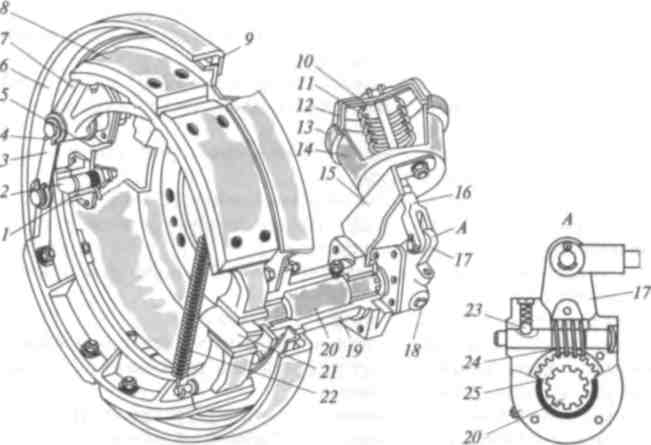 Рис. 1. Колесный тормозной механизм автомобиля ЗИЛ-130:1, 15 — кронштейны; 2 — эксцентриковая ось; 3 — чека; 4 — накладка; 5 — щит;6 — обод щита; 7 — тормозная колодка; 8 — фрикционная накладка; 9 — войлочноеуплотнение; 10 — шайба; 11, 22 — пружины; 12 — диафрагма; 13 —хомутик; 14 — тормозная камера; 16 — шток; 17 — рычаг; 18 — квадратная головка вала червяка; 19 — кронштейн поворотного вала; 20 — поворотный вал; 21 — кулак; 23 — фиксатор; 24 — червяк; 25 — червячная шестерня6. Выполнить полную регулировку тормозного механизма автомобиля ЗИЛ-130.                  Перед регулировкой проверить и устранить осевой люфт подшипников ступиц колес. Тормоза при регулировке должны быть холодными. Полная регулировка тормозного механизма проводится в следующем порядке:• ослабить гайки крепления осей колодок и сблизить эксцентрики, повернув их метками одну к другой;• отпустить гайки болтов крепления кронштейна разжимного кулака, а на заднем мосту отпустить также болты крепления кронштейна разжимного кулака к картеру моста, предварительно сняв щиты; • вынуть палец штока тормозной камеры и, нажав на регулировочный рычаг в сторону хода штока тормозной камеры при торможении, прижать колодки к тормозному барабану;• поворачивая эксцентрики в одну и в другую стороны, сцентрировать колодки, обеспечив плотное прилегание их к тормозному барабану. Проверять зазор щупом через окно в переднем тормозном барабане на расстоянии 20...30 мм от наружных концов накладок. На задних тормозах проверку выполнять удобнее со стороны заднего моста — щуп 0,1 мм не должен проходить вдоль всей ширины накладки;• не отпуская регулировочного рычага и удерживая эксцентриковые оси от проворачивания, надежно затянуть гайки осей и болтов крепления кронштейна разжимного кулака к опорному диску тормоза. У тормозов заднего моста затянуть болты крепления кронштейна разжимного кулака к картеру заднего моста;• отпустить регулировочный рычаг и присоединить шток тормозной камеры.7. Для проведения частичной регулировки тормозного механизмаавтомобиля ЗИЛ-130 выполнить следующее:• провернуть регулировочный болт регулировочного рычага так, чтобы ход штока тормозной камеры был в пределах 15... 25 мм для передних тормозов и 20...30 мм для задних;• проверить, как вращаются тормозные барабаны (должны вращаться свободно, равномерно, без касаний колодок). Щупом проверить зазоры между тормозным барабаном и колодками (должны быть зазоры: 0,4 мм у разжимного кулака и 0,1...0,2 мм у осейколодок).Контрольные вопросы 1. Каков порядок затягивания гаек крепления головки компрессора автомобиля ЗИЛ-130?2. Каков порядок полной регулировки тормозного механизма автомобилей ЗИЛ-130?Инструкционно-технологическая карта № 4Разборка-сборка и регулировка колесных тормозных механизмовавтомобиля ЗИЛ-130ПоследовательностьоперацийИнструмент,приспособлениеТехнические условияи указания1. Разборка тормозного механизма1. Разборка тормозного механизма1. Разборка тормозного механизма1. Снять ступицу колеса вместе с тормозным барабаномСм. ИТК № 2 и № 3 в задании 72. Снять стягивающую пружинус тормозных колодок, две чеки, накладку осей колодок и колодки Крючок для снятия и установки пружины щипцы для снятия чеки пальцев3. Отвернуть гайки  крепления эксцентриковых осей тормозных колодок и снять пружинные шайбыКлючгаечный 30 мм4. Выпрессовать две эксцентриковые оси тормозных колодокМолоток, выколотка5. Расшплинтовать палец крепления вилки штока тормозной камеры к регулировочному рычагу и снять палецПассатижи, шплинтодер, молоток6. Снять с поворотного вала разжимного кулака шплинт, шайбу, регулировочный рычаг разжимного кулака и регулировочные шайбы7. Снять поворотный вал разжимного кулака с опорной шайбой8. В такой же последовательности(см. пп. 1—7)разобрать тормозныемеханизмы других колес2. Разборка регулировочного рычага2. Разборка регулировочного рычага2. Разборка регулировочного рычага1. Вывернуть пробку из корпуса рычагаКлюч гаечный 11 мм2. Вывернуть пробку фиксатора,снять пружину и шарик фиксатораОтвертка3. Срубить головки пятизаклепок крепления крышекрегулировочного рычага, выбить заклепки и снять две крышкиЗубило, молоток,бородокПри сборке регулировочногорычага вместо заклепок установить стяжные винты с гайками4. Выпрессовать из корпусаРегулировочного рычага заглушку и ось червякаМолоток, бородок5. Снять с корпуса червяки шестерню регулировочногорычага6. В такой же последовательности(см. пп. 1 —5)разобрать регулировочныерычаги тормозных механизмов других колес3. Сборка регулировочного рычага3. Сборка регулировочного рычага3. Сборка регулировочного рычага1. Установить шестерню и червяк в корпус регулировочногорычага2. Запрессовать ось рычагав отверстие червяка, а затем заглушку в корпус регулировочного рычагаОправка, молоток3. Установить крышки на корпус регулировочного рычага и скрепить их стяжными винтамиОтвертка, ключ гаечный под размер гайки4. Опустить в отверстие корпуса шарик и пружину фиксатора и завернуть винтовую пробкуОтвертка5. Завернуть пробку в корпус рычагаКлюч гаечный 11 мм4. Сборка тормозного механизма4. Сборка тормозного механизма4. Сборка тормозного механизма1. Установить поворотный вал разжимного кулака в сборе с опорной шайбой в отверстие кронштейнаОтвертка, пассатижи2. Установить на поворотныйвал разжимного кулакарегулировочные шайбы, регулировочный рычаг в сборе, шайбу и шплинтОтвертка, пассатижи3. Установить палец креплениявилки штока тормозной камеры к регулировочному рычагу изашплинтовать палецПассатижи,шплинт4. Установить оси колодокв отверстия кронштейна опорного тормозного щита, надеть на пальцы пружинные шайбы,навернуть на них гайкиМолоток, ключгаечный 30 ммТрещины и обломы недопускаются5. Установить на оситормозные колодки, накладкупальцев колодок и две чеки, обжать концы чекОбжимка для чекТормозные накладкидолжны быть сухими,чистыми, не иметь глубоких задиров6. Установить стяжнуюпружину тормозных колодокКрючок для снятияи установки пружиныСтяжная пружина недолжна иметь вытянутых витков7. Установить ступицуколеса вместе с тормознымбарабаномСм. ИТК № 2 и№ 3 в задании 78. В такой же последовательностисобрать тормозные механизмыдругих колес5. Регулировка зазоров между барабаном и накладками тормозных колодок5. Регулировка зазоров между барабаном и накладками тормозных колодок5. Регулировка зазоров между барабаном и накладками тормозных колодок1. Ослабить гайки крепленияосей тормозных колодокКлюч гаечный 30 ммМетки на эксцентриковых осях установить одну напротив другой2. Установить люк тормозногобарабана на расстоянии 20...30 ммот нижнего конца накладкитормозной колодкиВвести через люк барабана щуп толщиной0,1 мм между накладкойодной колодки итормозным барабаном3. Вращением оси колодкидобиться легкого зажима щупаКлюч гаечный 13 мм4. Придерживая ключом ось, затянуть гайку крепления оси и снять щупКлюч гаечный 30 мм5. В такой же последовательностиОтрегулировать зазор между накладкой другой колодки итормозным барабаном6. Установить люк тормозногобарабана на расстоянии 40...45 ммот верхнего конца накладкиодной из тормозных колодокЩупВвести щуп толщиной0,4 мм между накладкойколодки и тормознымбарабаном7. Вращением червякарегулировочного рычагадобиться легкого зажима щупа и снять щупКлюч гаечный 11 мм8. Отрегулировать зазоры между накладками тормозных колодок ибарабанами других колес в такой же последовательности